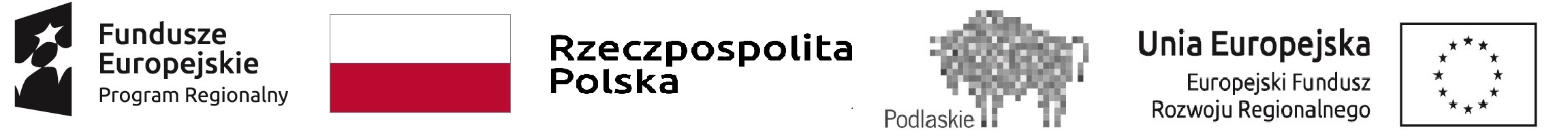 PIR.042.1.2019                                                                         Załącznik nr 9                            OPIS  PRZEDMIOTU ZAMÓWIENIAPrzedmiot zamówienia obejmuje wykonanie robót budowlanych, polegających na dociepleniu ścian zewnętrznych i stropodachu wraz z wymianą zewnętrznej stolarki okiennej i  drzwiowej oraz wymianą oświetlenia  wewnętrznego i wewnętrznej instalacji centralnego ogrzewania w  istniejącym  budynku, w  części  mieszczącej  Dom  Dziecka, oraz montażu instalacji fotowoltaicznej i instalacji pompy ciepła, zlokalizowanych w Nowej Pawłówce 1, gmina Przerośl.   Budynek stanowi współwłasność Powiatu Suwalskiego i pozostaje w trwałym zarządzie Domu Dziecka w Pawłówce w części, udział 52/100 działki o nr ewidencyjnym 38/6 i 39/8, natomiast udział 48/100 stanowi współwłasność Gminy Przerośl , w części tej funkcjonuje Szkoła Podstawowa.  Przy projektowanej inwestycji założono utrzymanie zasady istniejących podziałów architektonicznych (okna, wnęki loggi), uzupełnienie i konserwację budowlaną istniejącej zewnętrznej struktury budowlanej, pełną wymianę obróbek blacharskich, jak również dostosowanie kolorystyczne całej bryły budynku.  termomodernizacja zewnętrzna budynku  Zaprojektowano  docieplenie  ścian  zewnętrznych  nadziemia – szczytowych i  osłonowych – metodą  bezspoinową  BSO (przymocowanie płyt styropianowych do istniejącej powierzchni elewacyjnej ścian zewnętrznych za pomocą masy klejącej z dodatkowym zastosowaniem łączników mechanicznych i wykonaniu na nich warstwy z zaprawy klejącej, zbrojonej tkaniną szklaną i warstwą szlachetnej wyprawy tynkarskiej). Przyjmuje się alternatywne technologie BSO, m.in. zastosowanie zewnętrznej wyprawy mineralnej, pomalowanej farbami silikonowymi ,  na etapie realizacji należy bezwzględnie uściślić kolorystykę do przyjętego systemu i technologii docieplenia.  .  Zastosowana metoda - system ocieplenia ścian zewnętrznych budynku musi gwarantować nierozprzestrzenianie ognia przez ocieploną styropianem ścianę (NRO) – potwierdzona w aprobacie technicznej ITB.. W przedmiotowym budynku w ramach przewidzianego przedsięwzięcia termomodernizacyjnego zaprojektowano następujące  prace budowlane: W partiach ścian zewnętrznych pod projektowane docieplenie konieczne są prace rozbiórkowe istniejących okładzin elewacyjnych z PCV wraz z ich poszyciem, po odsłonięciu których można będzie stwierdzić zakres zniszczeń powierzchni muru istniejącego. Stąd wymagane częściowe uzupełnienie tynków,  w postaci tynków cementowych i cementowo- wapiennych; ewentualne drobne spękania należy sprawdzić, przetrzeć i miejscowo uzupełnić tynkiem pod stabilne podłoże. Powierzchnię  cokołu  oraz ścian należy oczyścić  mechanicznie lub zmyć wodą pod dużym ciśnieniem), w  przypadku  stwierdzenia  dużych  nierówności  i  ubytków  dokonać  niwelacji  nierówności  przy  pomocy  zaprawy o tych samych właściwościach co zaprawa istniejąca.  Czyszczenie chemiczne elewacji oraz wykonanie robót impregnacyjno – odgrzybieniowych na zasiedlonym przez porosty alg i glonów strefach ściennych budynku, przy użyciu specjalnych, dostępnych na rynku środków czyszczących o właściwościach biobójczych. Zalecany dwukrotny oprysk elewacji środkami powodującymi usunięcie zanieczyszczeń atmosferycznych oraz grzybów, alg, itp. oraz zabezpieczenie całości powierzchni przed ponownym osadzaniem zanieczyszczeń oraz rozwojem grzybów, alg, mchów, itp.  Po uprzednim zbadaniu nośności ścian zewnętrznych oraz cokołu nadziemia istniejącego budynku na całej opracowywanej powierzchni od górnej wysokości cokołu kompleksowe ocieplenie metodą BSO z zewnętrznym tynkiem cienkowarstwowym silikonowym na warstwie styropianu gr.18cm o współczynniku  λ = 0,036 W/mK  – dla określenia kolorystyki ścian przyjęto paletę systemu NCS z tynkiem silikonowym barwionym i fakturą „kamyczkową” z ziarnem 1,5mm. Przed wykonaniem docieplenia należy zdemontować elewacyjne instalacje ścienne oraz obróbki blacharskie i rury spustowe. Docieplenia ościeży/glifów okiennych wykonać warstwą styropianu grubości około 5cm.  Od poziomu terenu do pełnej wysokości cokołu zamiast tynku silikonowego należy zastosować  zewnętrzny, odporny na uszkodzenia tynk kwarcowy. Ściany piwnic stykające się z gruntem, po uprzednim sprawdzeniu ich stanu technicznego po wykonaniu wykopu, wyrównaniu i oczyszczeniu powierzchni ściennej, na całej jej powierzchni wykonanie izolacji pionowej przeciwwilgociowej - zaimpregnowanej 2 × lepikiem asfaltowym na gorąco pod montaż od zewnątrz płyt polistyrenu ekstradowanego gr. 18cm o współczynniku  λ = 0,036 W/mK. W celu zapewnienia oddychania ściany w gruncie należy od zewnątrz obłożyć płyty folią kubełkową. Docieplenie ścianek wewnętrznych oddzielających  poddasze nieużytkowe od części użytkowej za pomocą płyt twardej wełny mineralnej gr. 20cm o współczynniku  λ = 0,036 W/mK. W przypadku drzwi wewnętrznych (i wyłazów) prowadzących na poddasze nieużytkowe od wewnątrz budynku, należy zastosować stolarkę drewniano – płytową o odporności ogniowej co najmniej EI 15 i o współczynniku przenikania ciepła U = 1,1W/m2K. Wymiana w strefie opracowania elewacji wszystkich istniejących okien i drzwi zewnętrznych na nową stolarkę okienną w profilu PCW o współczynniku przenikania ciepła U = 0,9 W/m2K (wg. wykazu) oraz nową stolarkę drzwiową  w profilu ALU o współczynniku przenikania ciepła U = 1,1W/m2K (wg. wykazu).  Docieplenie stropodachu pełnego/wentylowanego budynku płytami wełny mineralnej warstwą o gr. 30cm o współczynniku przewodzenia ciepła λ = 0,036 W/mK na paroizolacji (w przypadku stropodachów płaskich i braku dostępu należy zastosować wełnę granulowaną, układaną metodą wdmuchiwania). W partiach przyściennych w strefie dachowej po dociepleniu ściany, należy uzupełnić brakujące pokrycie dachowe z tożsamego wyrobu z blachy stalowej płaskiej wraz z wykonaniem szczelnych przyściennych obróbek blacharskich. Remont kominów – po skuciu i oczyszczeniu powierzchni ścian kominów (ew. odgrzybienie mechaniczne za pomocą szczotek stalowych i wodą pod ciśnieniem) uzupełnienie tynkiem cementowo – wapiennym oraz ubytków czapek zaprawą cementową (wykonanie obróbek z blachy powlekanej – kapinos i przekrycie papą termozgrzewalną). Wykonanie nowych obróbek z papy termozgrzewalnej wokół kominów z wywinięciem na ściany na projektowanym ociepleniu oraz sprawdzenie drożności kanałów wentylacyjnych i zakrycie otworów kratkami z blachy stalowej, kołkowanymi do ścian kominów. Kompleksowa wymiana wszystkich obróbek blacharskich i parapetów okiennych (zachodzących pod profil okienny, na warstwie papy i piance poliuretanowej) dostosowanych do zwiększonego ocieplenia budynku z blachy stalowej powlekanej gr. 0,56mm.  Remont i odnowienie (oczyszczenie z łuszczącej się farby i rdzy ew. piaskowanie, zabezpieczenie minią, malowane 3-krotnie farbą wierzchniego krycia do metalu) oraz uzupełnienie brakujących przęseł/elementów stalowych konstrukcji zewnętrznej ślusarki balustrad przy utrzymaniu wysokości balustrad 110cm od wykończonej posadzki. Korekta długości balustrad, związana z dociepleniem przyległych ścian bocznych. Odtworzenie instalacji odgromowej z wykonaniem nowych zwodów pionowych i poziomych na dachu; należy przeprowadzić je w rurkach ochronnych z materiału niepalnego pod warstwą ocieplenia i podłączonych do poszycia dachu. Należy zamontować skrzynki do pomiarów ochronnych i po zakończeniu remontu przeprowadzić pomiary elektryczne. Wykonanie wokół budynku opaski betonowej szer. 50cm lub ułożenie płytek chodnikowych ew. kostki betonowej na podsypce z  warstwy filtracyjnej z piasku i podłożu cementowo – piaskowym, ze spadkiem 1% - 2% od ścian obiektu. modernizacja instalacji wewnętrznej centralnego ogrzewania uwzględniająca demontaż i montaż orurowania, grzejników oraz zaworów termostatycznych oraz wymiana oświetlenia wewnętrznego. Zastosowanie instalacji fotowoltaicznej z panelami ułożonymi na połaciach dachowych i mocowanymi do konstrukcji dachowej (wg. projektu  branży elektrycznej) oraz zastosowanie instalacji pompy ciepła. Wdrożenie systemu zarządzania energią, polegającego na stałym monitorowaniu i zarządzaniu zużyciem energii cieplnej, za pomocą centralnego zarządzania parametrami jakościowymi i ilościowymi czynnika grzewczego w obiekcie według harmonogramu pracy i potrzeb. Sterowanie parametrami pracy układów automatyki, minimalizacja zużycia energii poza godzinami w celu efektywnego wykorzystania energii cieplnej.  Szczegółowy opis przedmiotu zamówienia określa dokumentacja projektowa, Specyfikacja Techniczna oraz przedmiar robót. Przedmiar, co do zasady, pełni funkcje pomocniczą, zawiera jedynie zestawienie przewidywanych robót w celu zobrazowania skali zamierzenia budowlanego i ułatwienie  Wykonawcy oszacowania kosztów realizacji inwestycji.Wartość zamówienia  oszacowano na kwotę  brutto 2.124.586,38 zł.